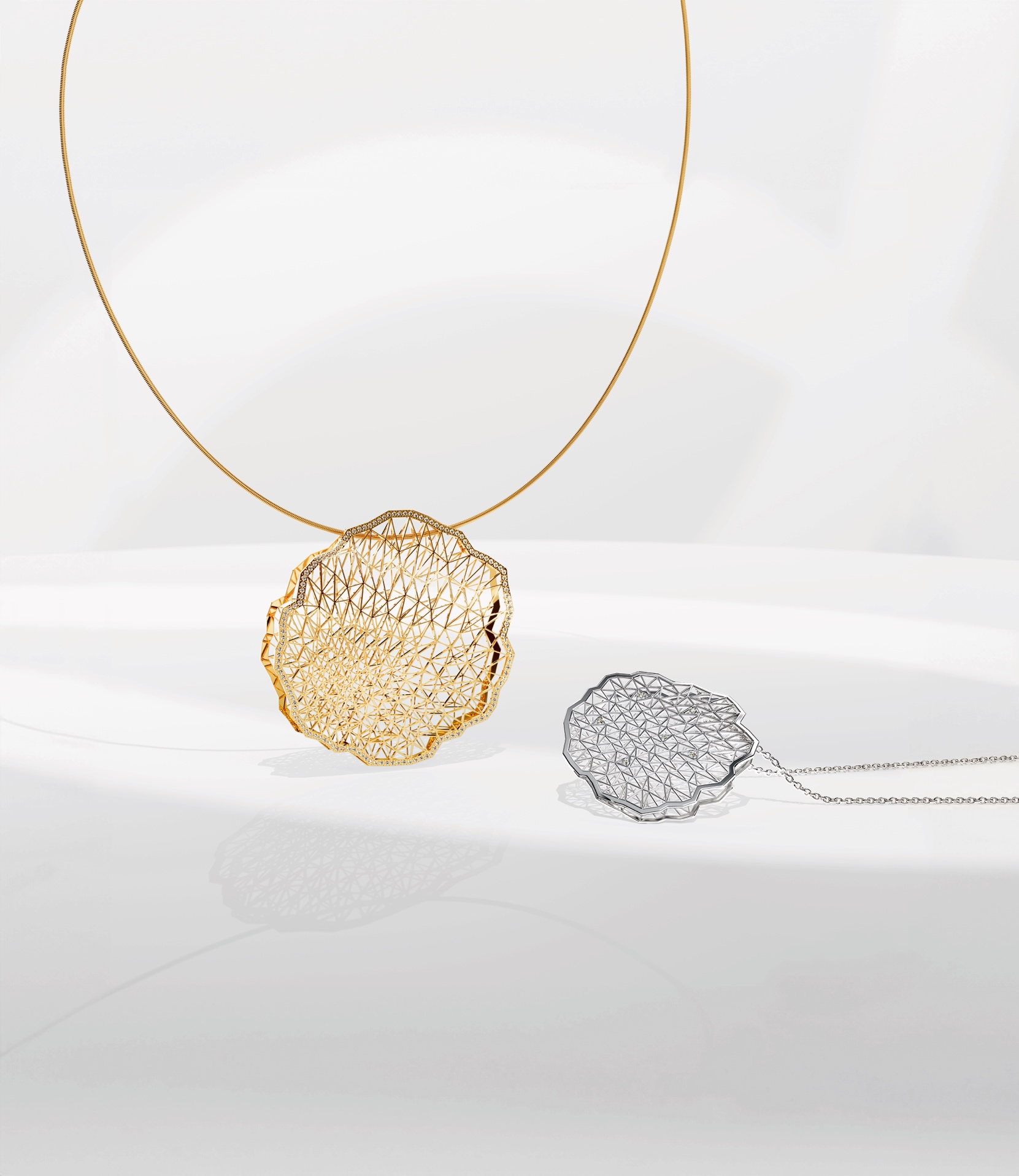 TC NIESSING TOPIA VISION PENDANTNIESSING TOPIA VISION PENDANTPendantSLOGANNIESSING TOPIA VISION PENDANT - Feel the power of visions!ESSENCEBe realistic - and try the impossible! With their organically round shape, the new Topia Vision pendants remind of delicate leaves or blossoms, while at the same time playing a fascinating game with graphic patterns. Gold, heavy and compact by nature, almost seems to dissolve and shimmers like a gossamer soap bubble depending on the incidence of light. The jewelry fires the imagination and whisks us away to dream worlds: An effect that is further enhanced by radiant diamonds. Feel the power of visions!DESCRIPTIONThe new pendants are available in three sizes (diameter 25 mm, 35 mm, 50 mm), each with or without diamonds. They have an organic round shape and at the same time play with graphic patterns. The fine triangles of different sizes are not simply decorative, but also serve to create tension in the jewelry.Each pendant consists of two parts for unique volume and impressive depth. Niessing coil and Niessing chain can be pulled through them quite naturally; a separate hanger is not necessary. Form follows function: typical of Bauhaus design and typical of Niessing.If requested, individual brilliant-cut diamonds set into the fine triangles sparkle out of the iridescent Topia Vision pendants: almost floating, they flash out between the fine gold bars. It is also possible to accentuate the expressive, shiny outer contour of the jewelry with a wreath of the finest brilliant-cut diamonds.COMMENTThe new Topia Vision pendants complement the luxurious jewelry collection, which already includes bangles and rings, earrings and a fine endless chain. With Topia Vision, the Niessing designers have taken Niessing Topia a step further.With Topia Vision, the view expands from real landscapes to the imaginary, the surreal: ethereal soap bubbles, radiant auroras, glittering light reflections in the sea - phenomena like these give free rein to the imagination. And graphic patterns and abstract structures such as branching sand tracks in a desert or the iridescent play of light in brightly lit mega-cities also inspire the dream worlds of Topia Vision.The shiny surface of the new jewelry pendants for Niessing coil and Niessing chain reflects the light and picks up colors from its surroundings. Gold, heavy and compact by nature, almost seems to dissolve and, depending on the incidence of light, shimmers like a gossamer soap bubble. An effect that is further enhanced by radiant diamonds!Niessing Topia Vision transforms visionary design into precious jewelry and makes dream worlds come true.Feel the power of visions!